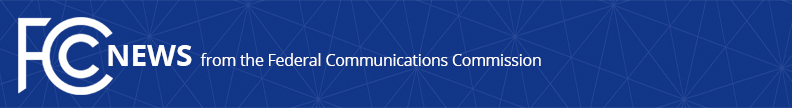 Media Contact: Joel Miller, (202) 418-2300Joel.Miller@fcc.govFor Immediate ReleaseCOMMISSIONER O’RIELLY COMMENDS GAIL SLATER FOLLOWING HER ANNOUNCED DEPARTURE FROM THE NATIONAL ECONOMIC COUNCILWASHINGTON, April 25, 2019.  “Gail is a true professional and consummate public servant. I’ve always appreciated her levelheadedness and thoughtful, steady hand across a range of policy issues that will define the future of our digital age. Her work to guide the Administration’s policy approach on many communications matters will have a lasting effect, including on complex international spectrum issues, such as those to be addressed at the World Radiocommunication Conference this fall, and on ensuring the U.S. remains at the cutting edge of 5G wireless deployment. I applaud and thank her for her work on behalf of the American people.”   -- ###
Office of Commissioner Mike O’Rielly: (202) 418-2300Twitter: @mikeofccwww.fcc.gov/leadership/michael-oriellyThis is an unofficial announcement of Commission action.  Release of the full text of a Commission order constitutes official action.  See MCI v. FCC, 515 F.2d 385 (D.C. Cir. 1974).